Ma valise deMOTRICITÉ FINECette petite valise répertorie un grand nombre de petits jeux pour exercer la motricité fine des enfants. Le but étant de muscler leurs doigts afin qu'ils accèdent à des gestes plus fins, plus maitrisés dont la finalité sera l'écriture.Le jeu est simple. Imprimez les cartes suivantes, les mettre dans une boîte et votre enfant tire au sort chaque jour une petite activité. 10 à 15 minutes suffisent.(S'il vous est impossible d'imprimer, écrivez seulement le titre de l'activité sur un bout de papier et venez vous référer à ce document.)Le balai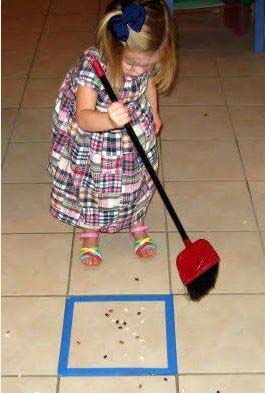 La balle de tennis mangeuse de grains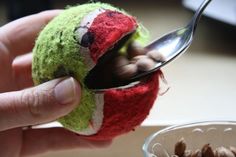 La boîte à oeufs 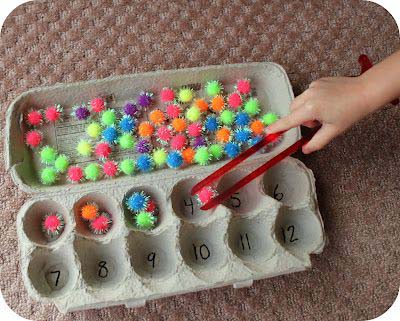 Les boules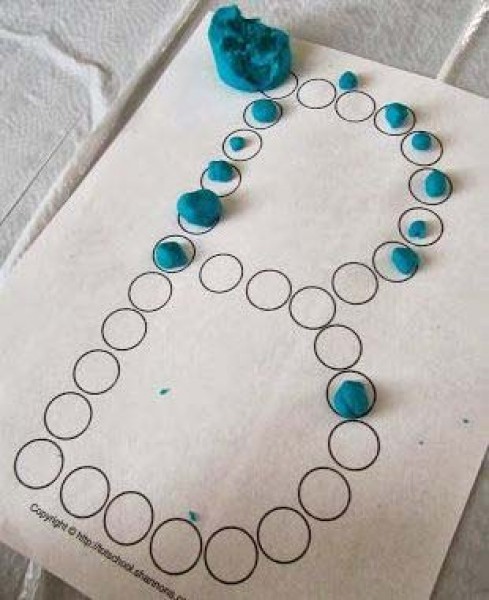 Les pressionsFaire et défaire des pressions ou des boutons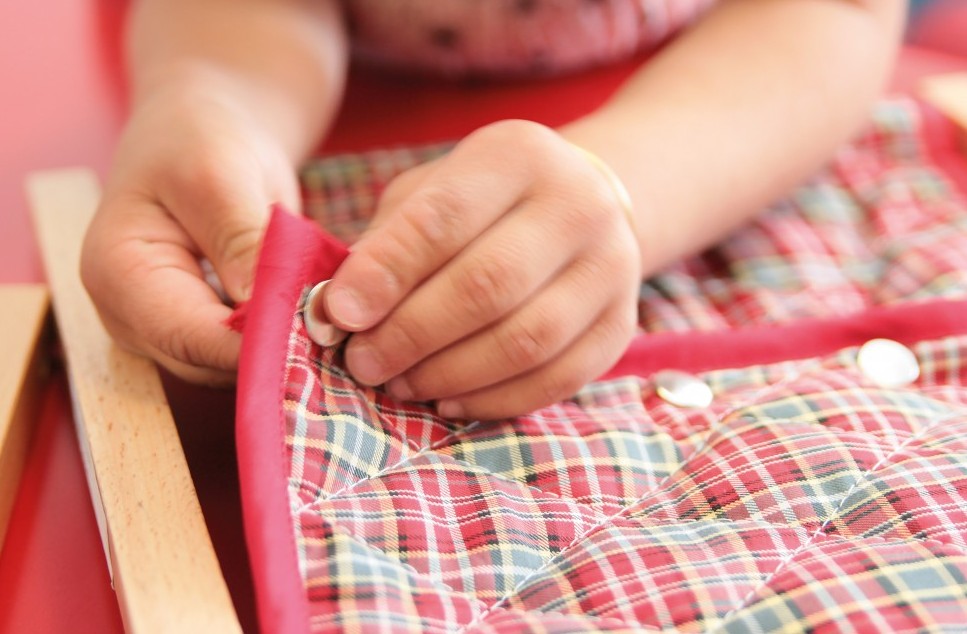 Les boules de cotonAttraper des boules de coton avec 2 baguettes japonnaises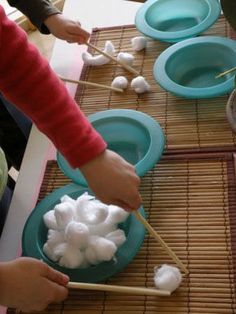 Couper de la pâte à modelerFaire des boudins de pâte à modeler et les couper aux ciseaux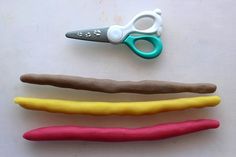 Couper différents motifsSur des bandes de papier, dessiner différents motifs (zig zag, ondulations, traits droits, traits obliques, chevrons, spirales, labyrinthe...) et les couper aux ciseaux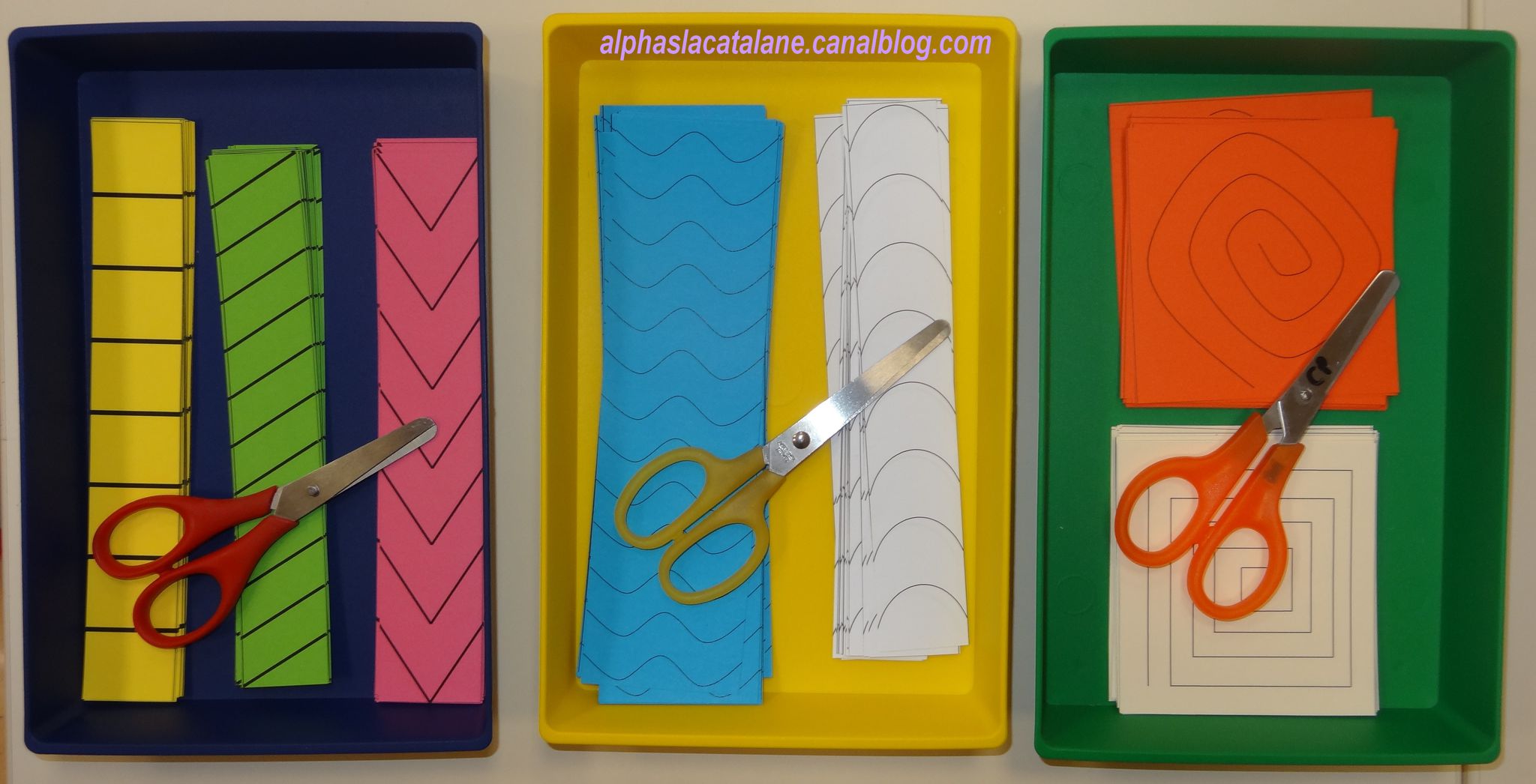 Dessus Dessous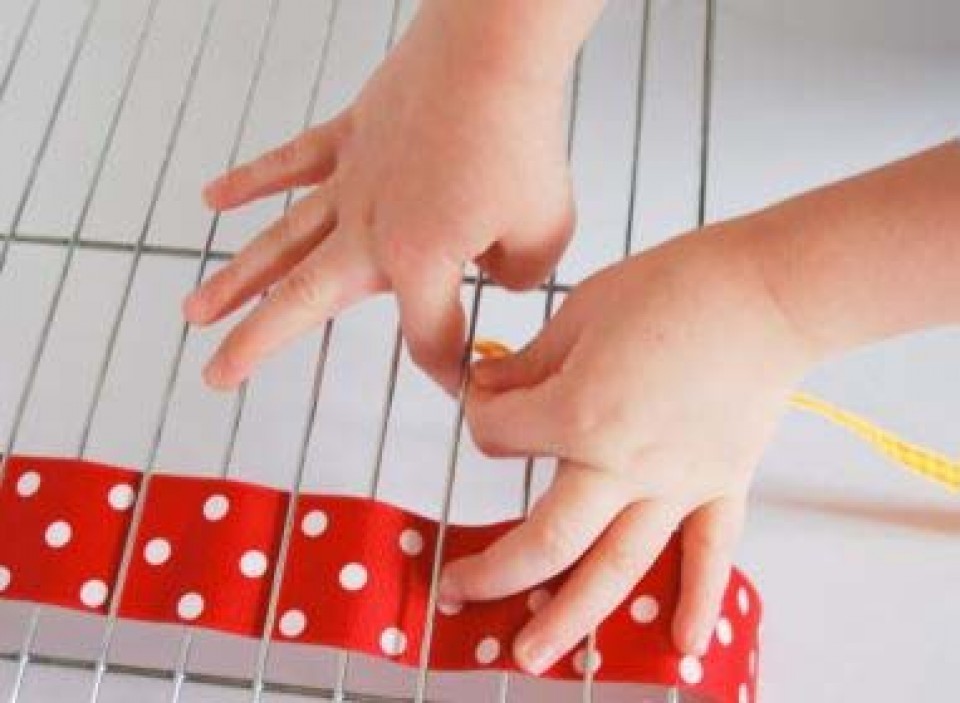 Enfiler des élastiques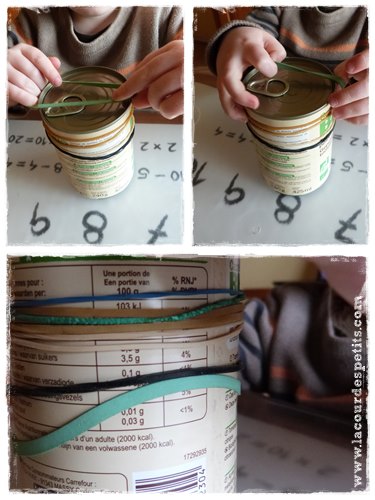 Écrire dans la farine(ou dans de la semoule, du sucre...) Écrire des lettres, des chiffres, des graphismes (traits droits, zig zag...)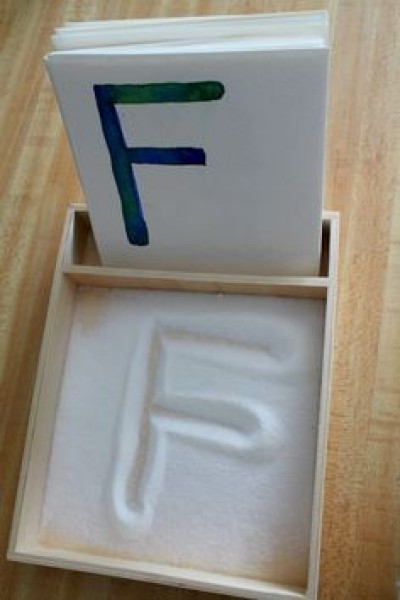 Le tri de grainsFaire trier des grains de différentes couleurs, avec les doigts ou une pince 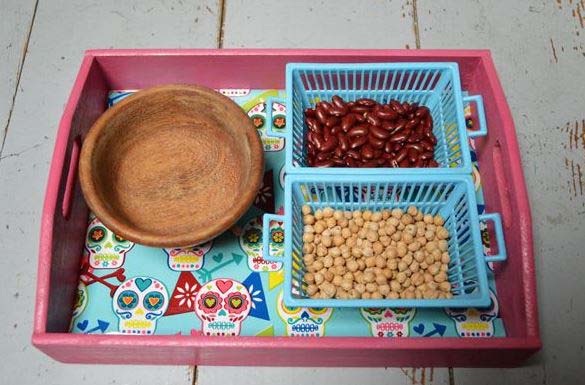 Lettres en lego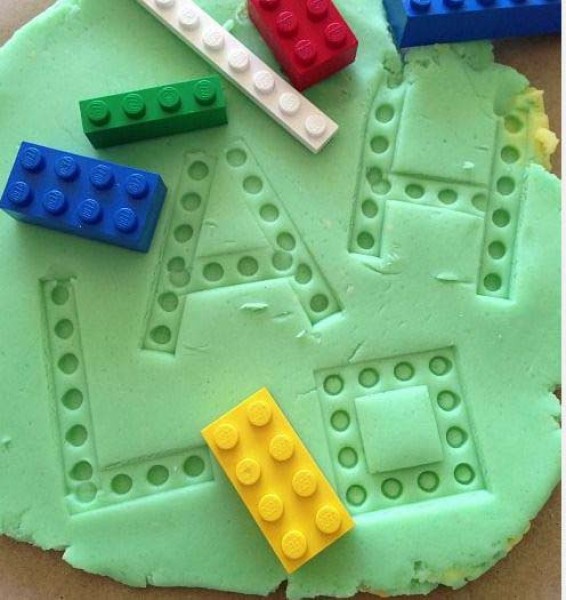 Lettres pâte à modelerFaire des boudins de pâte à modeler et former des lettres, avec ou sans modèle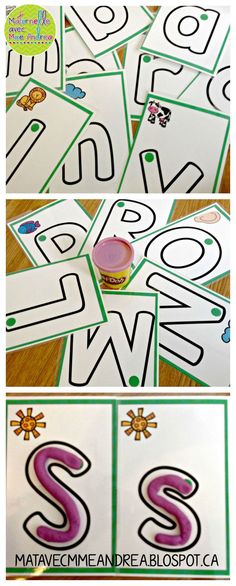 Enfiler des perlesFaire un beau collier pour une princesse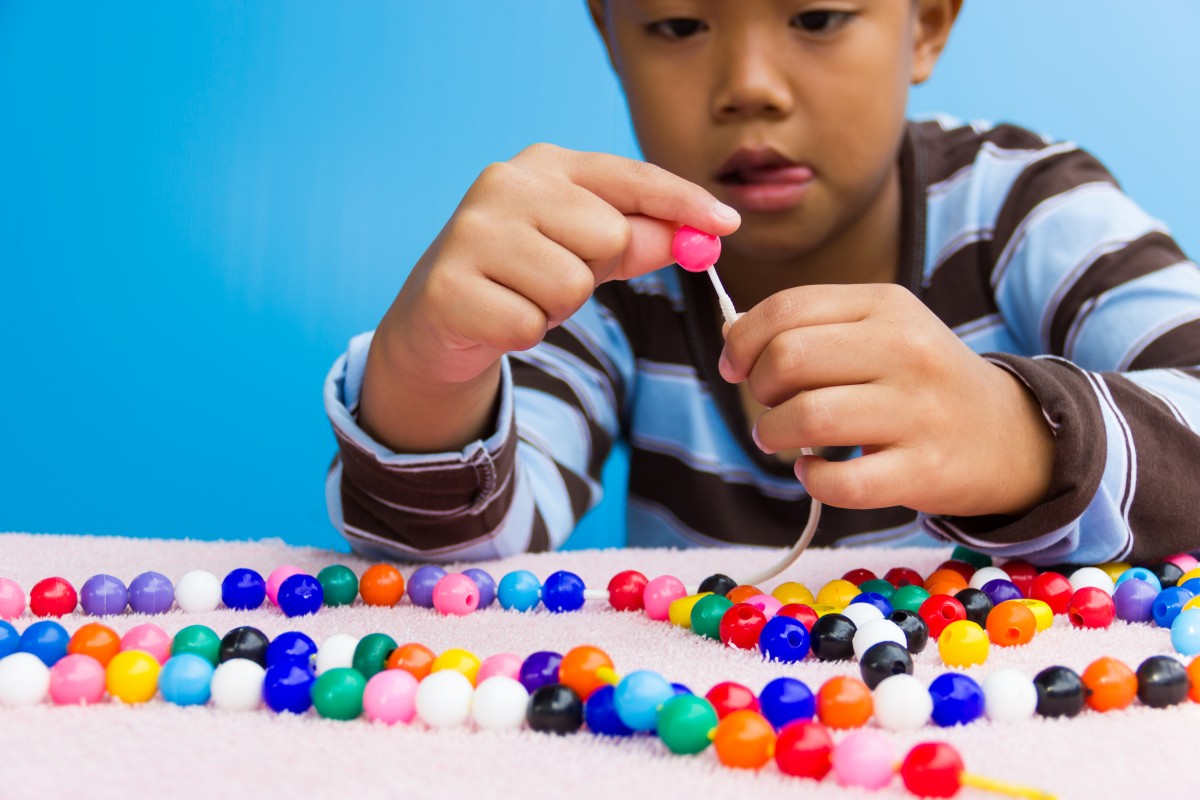 Attraper des boules de coton avec une pince à lingeTransvaser d'un récipient à l'autre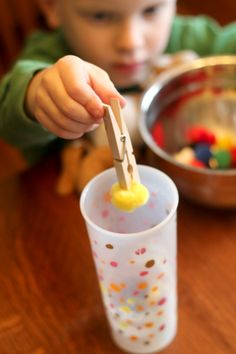 Se recouvrir le corps de pinces à linge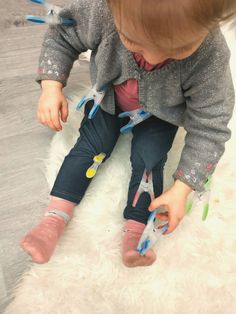 La pipette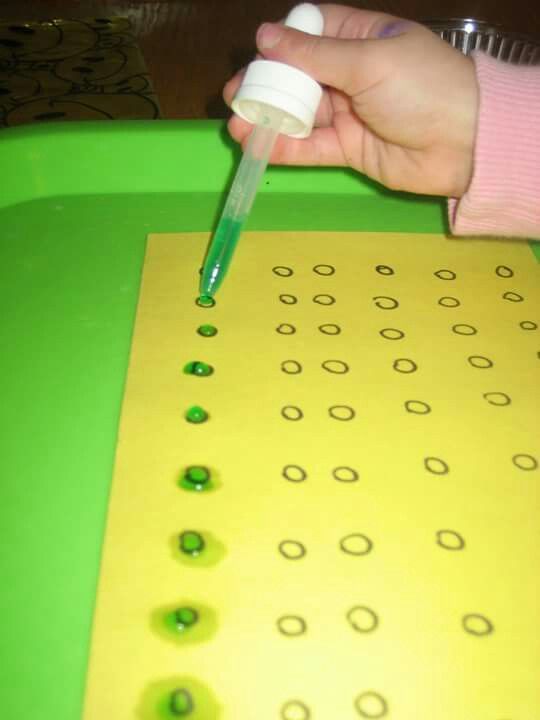 Les abaquesFaire des boules de pâte à modeler, y planter des spaghettis et insérer des cheerios - trier les couleurs par la même occasion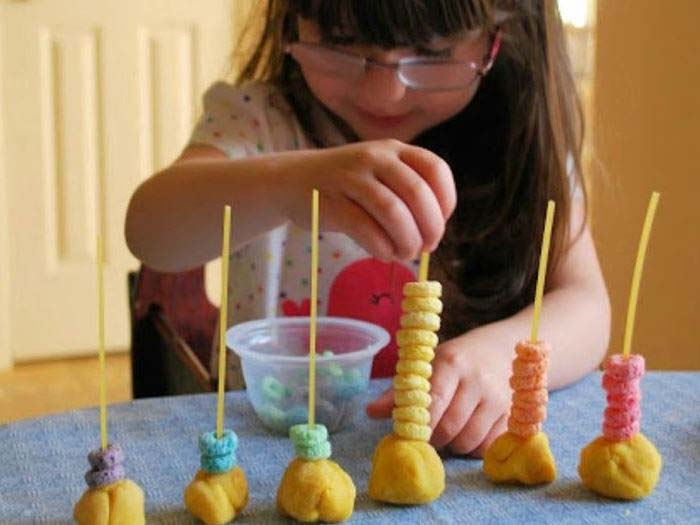 Trier les couleursIl est possible de faire ce jeu avec n'importe quel petits objets de la maison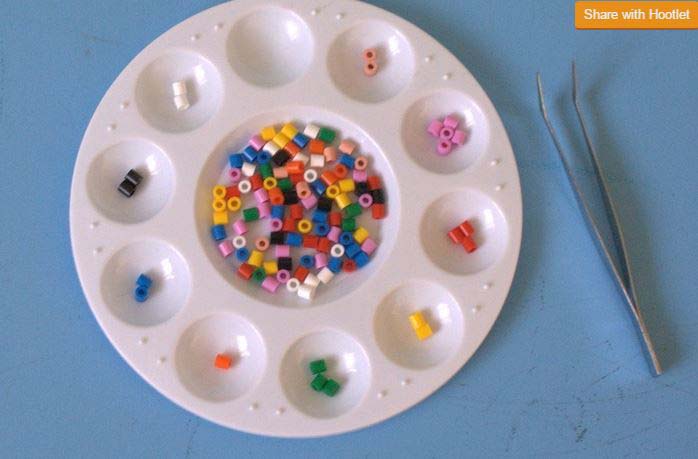 La tête à trombones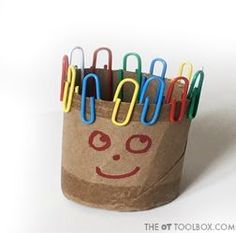 Mettre du vernis à ongles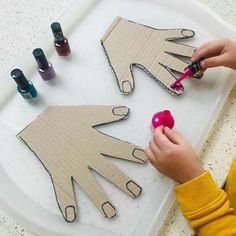 Visser - Dévisser des boulons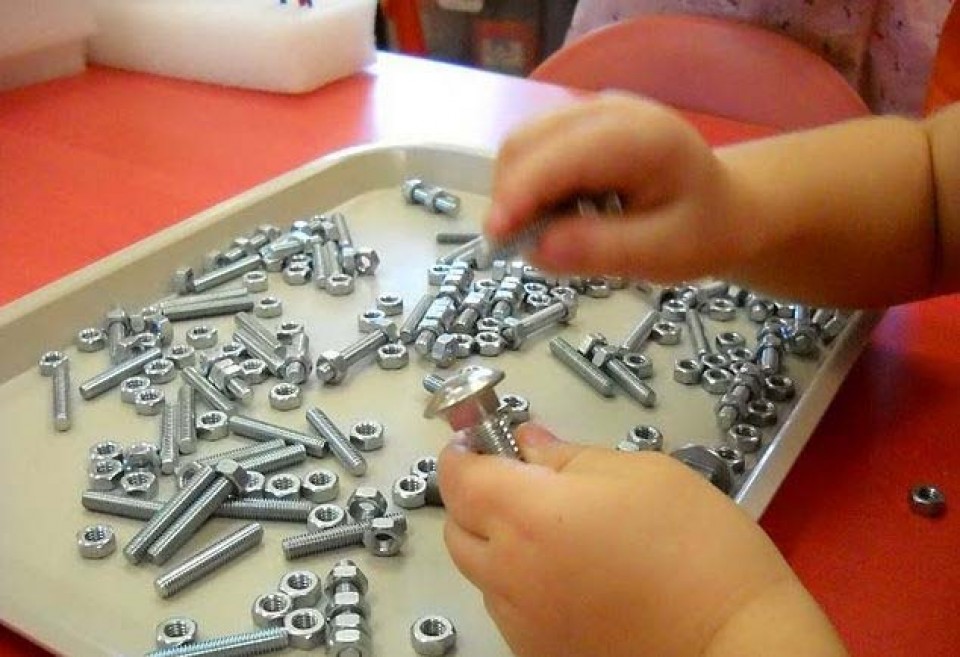 La crinière du lionDessiner une tête de lion et aligner des spaghettis afin de lui faire une belle crinière 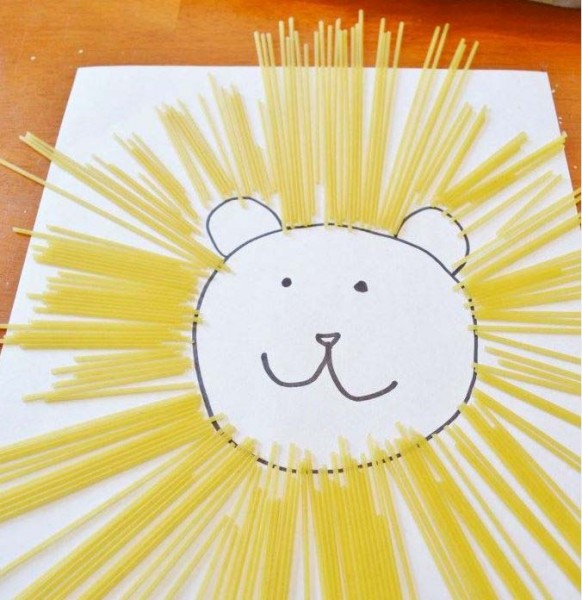 